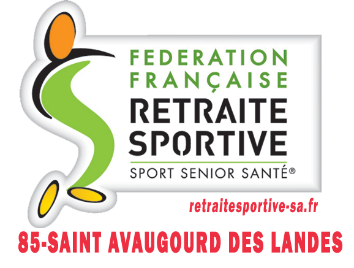 ACTIVITES  RS – VENDREDI  11  NOVEMBRE  2020JEUXIl faut dessiner la partie manquante symétrique à la première. Puis mettez un peu de couleurs….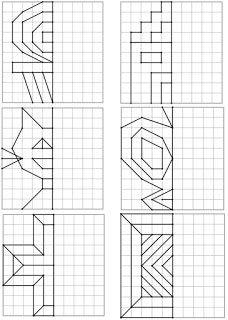 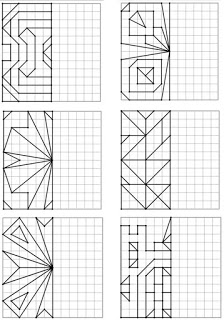 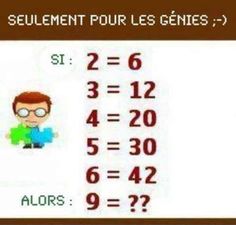 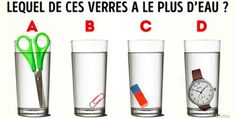 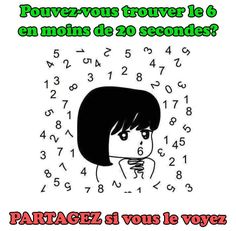 Réponse 72	Réponse : Le B	Sur la bouche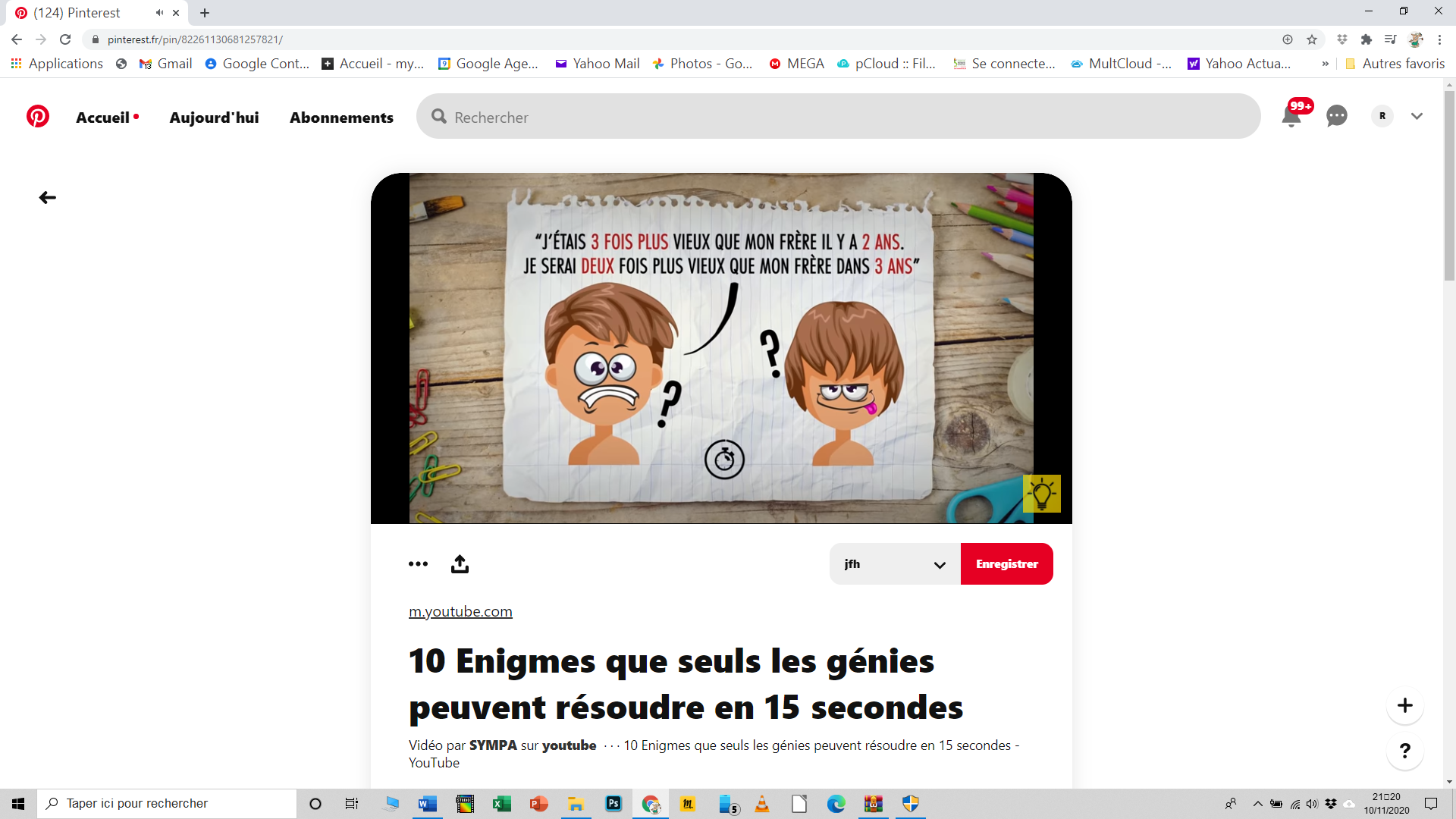 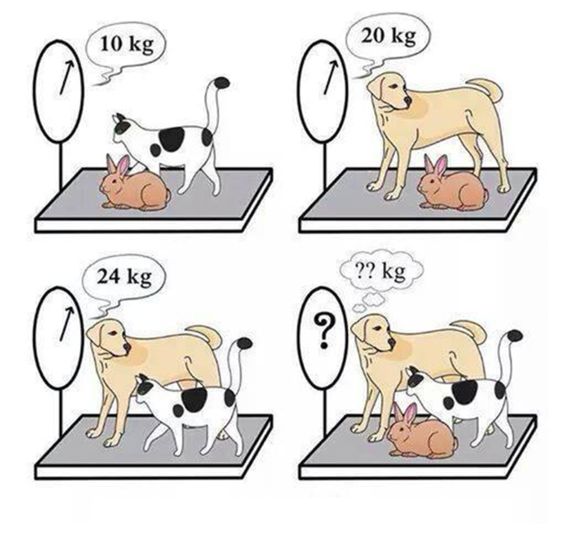 Quel est mon âge et celui de mon frère ?	                                   Combien pèsent les trois animaux ? J’ai 17 ans et mon frère à 7 ans	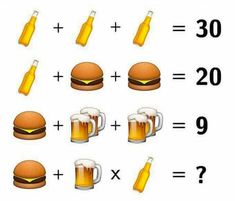 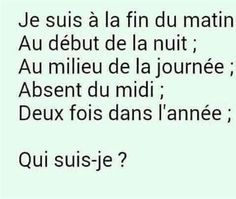 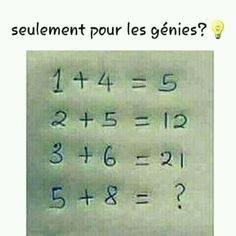 Réponse 17	La lettre « n »	45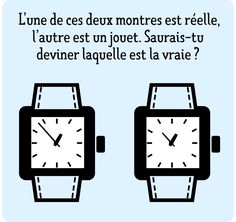 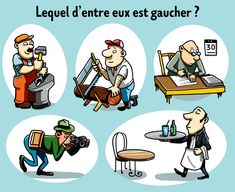 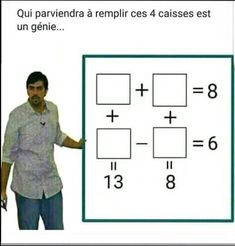 La montre de gauche car l’aiguille des mn est trop grande	Celui qui tient le marteau	3,5 + 4,5 = 8	9,5- 3,5 = 6